Figure S3. Molecular and cytogenetic results of a case with APL (A) and a non-APL (B)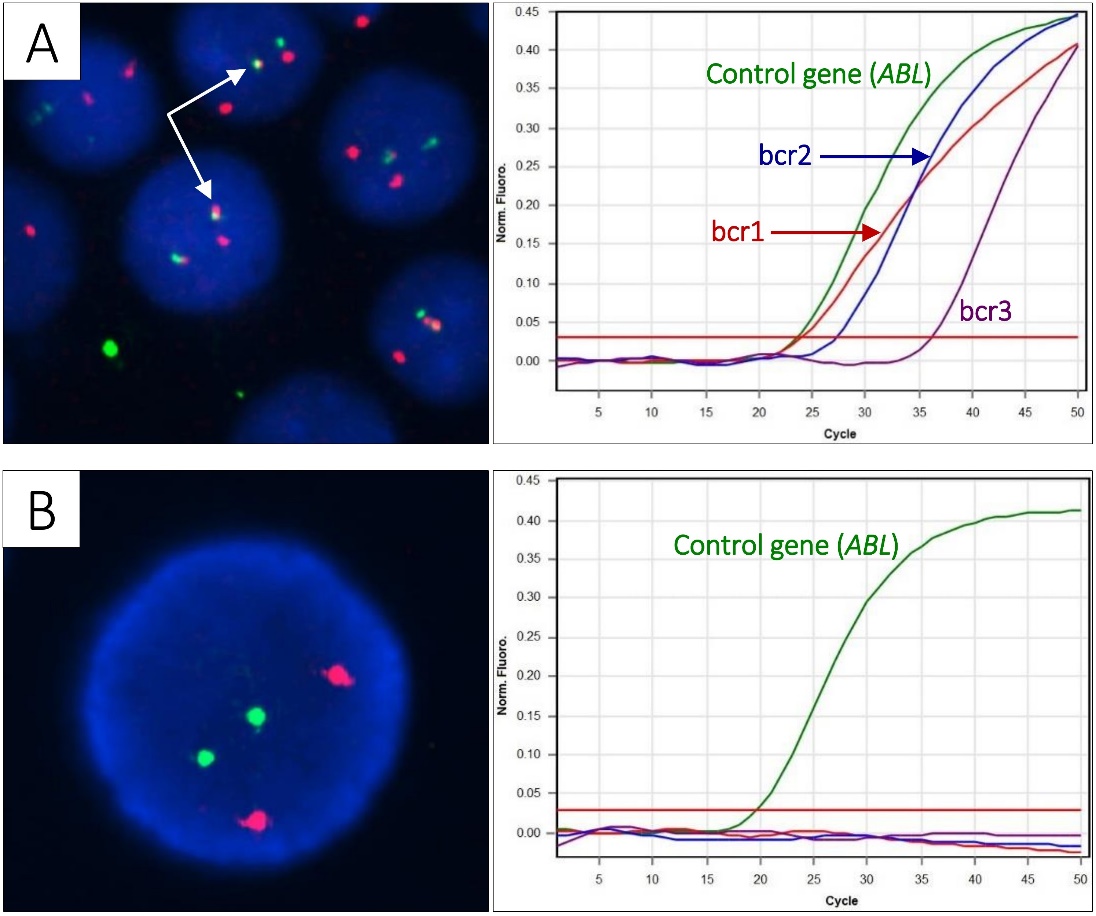 